от 19 октября 2021 года									         № 1169О закреплении предприятий и организаций для исполнения наказания
 в виде исправительных и обязательных работВ соответствии с требованиями статей 49, 50 Уголовного кодекса Российской Федерации администрации городского округа город Шахунья  п о с т а н о в л я е т :1. Утвердить прилагаемый перечень предприятий и организаций городского округа город Шахунья Нижегородской области для лиц, осужденных к исправительным работам и не имеющим основного места работы.2. Утвердить прилагаемый перечень предприятий и организаций городского округа город Шахунья Нижегородской области, где возможно привлечение осужденных к обязательным работам.3. Рекомендовать руководителям предприятий и организаций для исполнения наказания в виде исправительных и обязательных работ осуществлять контроль за осужденными в соответствии с Уголовно-исполнительным кодексом Российской Федерации.4. Рекомендовать руководителям предприятий и организаций, на которых возложено привлечение осужденных к обязательным работам:- при получении предписания начальника филиала ФКУ «УИИ ГУФСИН России по Нижегородской области» обеспечивать предоставление рабочих мест для наказания осужденных к обязательным работам (статья 49 УК РФ);- основными видами обязательных работ определить работы, связанные с санитарной очисткой и благоустройством территорий, закрепленных за предприятиями, организациями, наведением порядка на центральных улицах и площадях, а также в местах отдыха населения.5. Начальнику общего отдела обеспечить размещение настоящего постановления на официальном сайте администрации городского округа город Шахунья Нижегородской области6. Настоящее постановление вступает в силу со дня официального размещения на сайте администрации городского округа город Шахунья Нижегородской области.7. Со дня вступления в силу настоящего постановления считать утратившими силу:- постановление администрации городского округа город Шахунья Нижегородской области от 12.01.2021 № 7 «О закреплении предприятий и организаций для использования наказания в виде исправительных и обязательных работ»;- постановление администрации городского округа город Шахунья Нижегородской области от 25.05.2021 № 565 «О внесении изменений в постановление администрации городского округа город Шахунья Нижегородской области от 12.01.2021 года № 7 «О закреплении предприятий и организаций для использования наказания в виде исправительных и обязательных работ»;- постановление администрации городского округа город Шахунья Нижегородской области от 21.06.2021 № 666 «О внесении изменений в постановление администрации городского округа город Шахунья Нижегородской области от 12.01.2021 года № 7 «О закреплении предприятий и организаций для использования наказания в виде исправительных и обязательных работ».8. Контроль за исполнением настоящего постановления возложить на заместителя главы администрации городского округа город Шахунья Кузнецова С.А.И.о. главы местного самоуправлениягородского округа город Шахунья						         С.А.КузнецовУтвержденпостановлением администрациигородского округа город Шахуньяот 19.10.2021 г. № 1169Перечень предприятий и организаций городского округа город Шахунья 
Нижегородской области для лиц, осужденных к исправительным работам и 
не имеющим основного места работыМУП «Водоканал»;ООО «Агат»;ИП Саидов;ИП Гусев В.Ю.;ГБУЗ НО «Шахунская центральная районная больница»;ООО «Партнер-энерго»;АО «Хмелевицы»;СПК «Родина»;СПК «Земледелец»;ООО «Зернопродукт»;СПК «Новый путь»;ИП Оленев В.В.;ИП Лебедева Н.В.;ИП Торопов С.А.;ООО «Ветлуга»;ООО «Тепло»;ИП Оболонков;ООО  ФК «Нордплит»;ИП Архипов С.А.;ИП Балагуров В.И.;ИП Смирнов С.П.;ИП Чистяков А.С.;ООО «ЭкоТеплоСервис-Шахунья»;ООО «ДеревоРУ»;АО ДРСП;ООО «Амиго»;ИП Кокотанова О.Ю.;ИП Вычугжанин В.А.;МБУ «Благоустройство»;ИП Чиркин;СПК «Русь»;ИП Чистяков  Н.И.;ИП Соловьев С.Н.;ИП Чащин А.В.;ООО «Алекс»;НОУ ДПО Шахунский СТК ДОСААФ России;ИП Козлов А.А.;ООО «Мароканд» с. Верховское;АО «Молоко»;ИП Баранов Н.И.;ООО «Рубин»;ООО «Ака»;ООО «Автотранс»;ИП Березин С.А.;ИП Дружинин А.Л.;ООО «Сауна Декор»;ООО «Взлёт»;ИП Соколов А.А.;ООО «Дорожник» ;ИП Платов Ю.С.;ООО «Лестранс»;АО «НОКК»  Шахунский филиал;ИП Кация Н.В.;ИП Микишев Б.А.;ИП Гогохия Г.Ж.;ИП Лебедев Ю.П.;ИП Шерстнёв В.А.;ИП Копытова Н.В.;ИП Юдинцев А.Н.;ИП Колмыков В.Ю.;ИП Суслов М.С.;ИП Мампория М.А.;ИП Тараканов Д.В.;ООО «Прогресс»;ООО «Агрополье»;ИП Моисеев;ИП Масленникова С.А.;ИП Спиглазов ;ИП Соколова Н.В.;ИП Потапов Е.С.;ООО «Гефест»;ООО «Локомотив»;ООО «Северная торговая компания»;ИП Малышев И.Ю.;ИП Лежава Г.О.;ИП Суворов С.В.;ООО «ДУК Сява»;ООО Управляющая компания «Движение»;МУП «Шахунские объединённые коммунальные системы»;ИП Красненко С.Н.;ИП Саркисян;ИП Раскатов А.С.;ИП Баев В.А.;ООО «Домоуправляющая компания»;ИП Голубев Е.М.;ИП Крючков А.В.;ООО «Мехуборка регионы»;ИП Гусев В.Ю.;ИП Кузнецова Г.С.;ИП Суворов А.Н.;ООО «Гарант» ;ИП Заботин А.В.;ИП Барабанов А.В.;ИП Смирнова С.А;ООО «ЛесАгро»;ИП Курбанов Р.М.;ИП Буйских;ИП Потехин А.Н.;ИП Мамзолов А.В.;ИП Дурнев П.Ю.;ИП Смирнова И.В.;ИП Тихомирова И.М.;ИП Сенченко И.В.;ИП Полевщиков А.А.;ООО «Профиль»;ООО «Отрада»;ИП Стоянов Д.П.;ИП Голубев Е.М.;ООО «Альбион-2002»;ИП Цветкова Н.И.;ООО «Шахунское учебно-производственное предприятие»;ИП Звонов Н.Е.;ООО «М-Вуд».                           ___________________________________Утвержденпостановлением администрациигородского округа город Шахуньяот 19.10.2021 г. № 1169Перечень предприятий и организаций городского округа город Шахунья 
Нижегородской области для лиц, где возможно привлечение осужденных 
к обязательным работамУправление по работе с территориями и благоустройству администрации городского округа город Шахунья Нижегородской области;Сявский территориальный отдел администрации городского округа город Шахунья Нижегородской области;Вахтанский территориальный отдел администрации городского округа город Шахунья Нижегородской области;МБУ «Благоустройство»;МУП «Водоканал».____________________________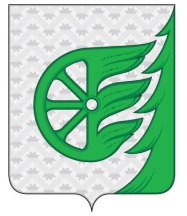 Администрация городского округа город ШахуньяНижегородской областиП О С Т А Н О В Л Е Н И Е